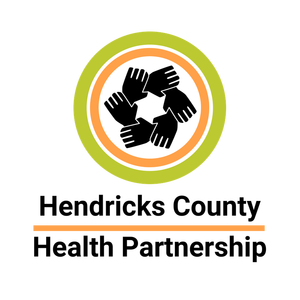 August 9th, 2023 Meeting MinutesCoalition Name and County Hendricks County Health PartnershipMeeting Date and TimeAugust 9th, 2023 at 8:30 amMeeting LocationVirtual on Google MeetMinutes Drafted DateAugust 9th, 2023AttendeesAttendees: 31Chase CottenJennifer RameyDawn PruittBryan ChatfieldAmanda GoingsCathie MooreCathy BlumeChristina AndersonCourtney ColeDavid BonneyDesirea IslandErika DavisChrista DetzelJ WatsonJanice EsannasonJoshua EllisJulie EnsingerJulie WinshipKarie TeanyKrystle BarberLinda GagyiMaci ValdezMark TodiscoMatthew OliphantMonay Cavazos Nate HawkScott KingStaci HovermaleTonya GeansMichael AviahJeff HanselMeeting Notes (Old/New Business, Decisions, Agendas)AGENDAWelcome and Introduction – Chase Community Action Plan – Action Step Updates – Chase & MichaelHendricks College Network is still working on price quotes and details for the website updating and graphic design to add behavioral health pipeline. Still awaiting further notice on this.Family Promiseis currently in the process of developing their major transitional living and recovery services campus in Plainfield, as well as hiring first Navigator position, more details to come.Care to Change continues to host their trainings for faith leaders.WED, AUG 16th at 11:00am - Church Leader Roundtable: Moving Beyond TraumaWED, AUG 30th at 8:30 AM - Church Leader Roundtable: Suicide & Self-HarmChase continuing to serve on the board for the Brownsburg Chamber of Commerce and the Hendricks County Chambers - Public Policy Committee.Public Policy Committee hosts regular learning opportunities on important topics/issues, most recently about Early Learning & Childcare.Upcoming summit on Future of Hendricks County Workforce on August 30th in PlainfieldPartnership will be collaborating with the Wellness Council of Indiana to host a 2-day series on September 26 and October 24 for HR leaders, hiring and recruitment professionals, employers, etc. – Topics include employee support, best practices & policies, QPR, MH and SUD, naloxone training, resources, action planning – MADE Center in Plainfield.Hendricks County Phoenix Collaborative is Currently funded via LCC Grant Funds and available for Trauma-Informed Care / Resilience Building presentations for parents/caregivers. Presentation is titled “How to Talk to Your Kids About Substance Use & Mental Health:  A Trauma-Informed Approach” and can be delivered for FREE to your group in 30 minute-60 minute-90 minute format options.. Reach out to Christina Anderson at hcphoenixcollaborative@gmail.com if interested in partnering with them for hosting a parent/caregiver workshop.HCPC board members going to pitching presentations to HC School Athletic Directors at the end of the month.Crossroads Creative to hosting next Art Workshop on August 18th in Avon (scholarship/free for attendees who are currently in some kind of counseling)	Currently in discussions with Arts Council and Brownsburg HS about a new visual art gallery show centered around mental health, likely to be held in Spring 2024.Special-Interest Area Subcommittee Report-Outs/Updates – Open FloorSubstance Use:  Upcoming LCC Grant Month in October (applications due 1 month prior) | September is Recovery Awareness Month!!Veterans: (No one in attendance today)CIT Training:  Steering committee meeting monthly, Mandy Goings meeting with state reps every 2 months, including discussing policy issues. Next HC CIT Training Week is scheduled for September 25th-29th , 2023. There are currently 30 first responders registered.FP Stability Builders: (No one in attendance today)Food Pantries: (No one in attendance today)Inter-Faith: First meeting in July 2023, good attendance and response. Next meeting this 8/10 at Brownsburg Public Library, then Sept 14th at another library. Faith leaders and community members of all faith traditions and religious backgrounds are welcome and encouraged to attend. Committee will be exploring not only relationship & trust building, but also how to respond collaboratively as faith leaders to community hardships. Connect with Bryan Chatfield.Suicide Prevention:  Looking to provide “Outreach Bags” to professionals that are in the top 5 highest risks of suicidality. Potentially planning a community event to mark Suicide Prevention Month in September. Dawn Pruitt shared.ESF 8, MRC: Continuing to provide Stop the Bleed and CPR trainings for free throughout the community. Michael shared on Jeff’s behalf.Free CPR/AED Training Dates: Sep 9th, Oct 9, Nov 9, Dec 6Free Stop the Bleed Classes: Aug 22, Sept 20, Oct 27, Nov 21Crisis Response Team: (No one in attendance today)HCCF: International Festival October 7th at Perry Crossing in Plainfield 11am-3pm – looking for volunteers. Connect with Bryan Chatfield.DEI:  HC Pride is seeking volunteers to help facilitate committee work, connect with Shannon Walsh. Resource Guide Updates – Group Review– MichaelPrint version of new resource guide updates in development by end of 2023, will be available in both English and SpanishMichael showed new tabulated and map-located structure of online resource guide, organized by service-provided and searchable by need. Beta testing will begin this Autumn, getting closer to completion.LCC Funds Financial Report/Budget Summary – Chase (for Christa)Current balance of account:  $155,096Expenses for April 2023: $4,304Deposits for April 2023:   $12,119Remaining LCC Grant Budget for 2023 = $6,000 +/ Education & Prevention, $9,000 Law Enforcement, $0 Treatment/Intervention.OCTOBER IS LCC GRANT MONTH! APPLICATIONS DUE BY SEPTEMBER MEETING.ARPA Funds Financial Report/Budget Summary – ChaseHCCF’s Granted Budget for 2023-2025 = $300,000CAP Awards So Far = $152,400Available for future CAP Awards = $147,6007.        Announcements – Open FloorThe Miles We Walk:  We are looking for (15-20) teen/youth for Round 2Round 1 of #TheMilesWeWalk #2023JustTheFacts was completed on Monday night. We graduated 11 teens who created educational #peer-to-peer #PSA videos. Our Motto- It's Okay to say NO and Stay #Drug-Free. Thanks to our sponsor Hendricks County Health Partnership (LCC Grant Funds). Its not too late, Round 2 will begin 2nd week in August. www.themileswewalk.com Hendricks Behavioral Hospital has started an initiative meeting with different County jails. HC Jail & Sheriff’s Dept. & Judges are committed to getting detox and/or psychiatric services to inmates who need them. Hope Academy (Recovery) High School is currently enrolling for fall semester. Offers transportation for students around Greater Indy area. Offers all traditional school supports in additional to mental health and recovery supports for students. Visitors are welcome for tours – contact Linda G.These are now posted in the HCHP Newsletter. Email all announcements, upcoming events, etc. to Michael Aviah at hendrickshealthpartnership@gmail.com7.	LCC Executive Board:No LCC Executive Board business today. Keep an eye on email coming up in September for LCC Grant Month responsibilities.NEXT MEETING – September 13th, 2023 at 8:30 via Google Meet - VIRTUAL